2024 Guyana Holidays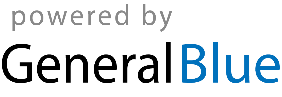 Guyana 2024 CalendarGuyana 2024 CalendarGuyana 2024 CalendarGuyana 2024 CalendarGuyana 2024 CalendarGuyana 2024 CalendarGuyana 2024 CalendarGuyana 2024 CalendarGuyana 2024 CalendarGuyana 2024 CalendarGuyana 2024 CalendarGuyana 2024 CalendarGuyana 2024 CalendarGuyana 2024 CalendarGuyana 2024 CalendarGuyana 2024 CalendarGuyana 2024 CalendarGuyana 2024 CalendarGuyana 2024 CalendarGuyana 2024 CalendarGuyana 2024 CalendarGuyana 2024 CalendarGuyana 2024 CalendarJanuaryJanuaryJanuaryJanuaryJanuaryJanuaryJanuaryFebruaryFebruaryFebruaryFebruaryFebruaryFebruaryFebruaryMarchMarchMarchMarchMarchMarchMarchSuMoTuWeThFrSaSuMoTuWeThFrSaSuMoTuWeThFrSa12345612312789101112134567891034567891415161718192011121314151617101112131415162122232425262718192021222324171819202122232829303125262728292425262728293031AprilAprilAprilAprilAprilAprilAprilMayMayMayMayMayMayMayJuneJuneJuneJuneJuneJuneJuneSuMoTuWeThFrSaSuMoTuWeThFrSaSuMoTuWeThFrSa12345612341789101112135678910112345678141516171819201213141516171891011121314152122232425262719202122232425161718192021222829302627282930312324252627282930JulyJulyJulyJulyJulyJulyJulyAugustAugustAugustAugustAugustAugustAugustSeptemberSeptemberSeptemberSeptemberSeptemberSeptemberSeptemberSuMoTuWeThFrSaSuMoTuWeThFrSaSuMoTuWeThFrSa1234561231234567789101112134567891089101112131414151617181920111213141516171516171819202121222324252627181920212223242223242526272828293031252627282930312930OctoberOctoberOctoberOctoberOctoberOctoberOctoberNovemberNovemberNovemberNovemberNovemberNovemberNovemberDecemberDecemberDecemberDecemberDecemberDecemberDecemberSuMoTuWeThFrSaSuMoTuWeThFrSaSuMoTuWeThFrSa1234512123456767891011123456789891011121314131415161718191011121314151615161718192021202122232425261718192021222322232425262728272829303124252627282930293031Jan 1	New Year’s DayFeb 23	Republic DayMar 25	PhagwahMar 29	Good FridayApr 1	Easter MondayMay 1	Labour DayMay 5	Arrival DayMay 26	Independence DayJun 16	Eid Ul AdhaJul 1	CARICOM DayAug 1	Emancipation DaySep 15	Youman NabiOct 31	DeepavaliDec 25	Christmas DayDec 26	Boxing Day